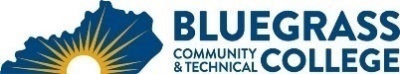 EFFECTIVE FALL 2019Program Coordinator: Jamie Clark	E-mail:  jamie.leigh@kctcs.edu		Phone:  859-246-6651Program Website:  https://bluegrass.kctcs.edu/bcis/aot/ Student Name:		Student ID: Students must meet college readiness benchmarks as identified by the Council on Postsecondary Education or remedy the identified skill deficiencies. Graduation Requirements:Advisor Name	__________________________________	Advisor Contact	________________________________First SemesterCredit HoursTermGradePrerequisitesNotesOST 105 Introduction to Information Systems3OST 110 Document Formatting and Word Processing3Students must type at least 26 wpm or complete OST 101.Total Semester Credit Hours6Total Certificate Credit Hours625% or more of Total Certificate Credit Hours must be earned at BCTCGrade of C or higher in each course required for the certificateAdditional InformationAdministrative Office Technology Data Entry Operator certificate is available completely online.Non-General Education courses older than 5 years will not be accepted without the consent of the Administrative Office Technology program coordinator.